АРАР                                                                ПОСТАНОВЛЕНИЕ22 декабрь 2015 й.                             № 57                     22 декабря 2015 г.Об определении перечня объектов для отбывания осужденными наказания в виде обязательных работ на 2016 годВ соответствии со ст. 49 Уголовного кодекса РФ и ч.1 ст.25 Уголовно-исполнительного кодекса РФ  п о с т а н о в л я ю :1.     Утвердить  перечень  объектов  для  отбывания  наказания  в  виде  обязательных работ на территории  сельского  поселения  Караярский сельсовет  муниципального района  Караидельский  район  Республики  Башкортостан   в указанных приложении № 1 на 2016г.  2.      Настоящее  постановление  обнародовать на информационном стенде в здании Администрации сельского поселения Караярский сельсовет по адресу: 452374, Республика Башкортостан, Караидельский район, с.Караяр  ул.Набережная, 19.3.     Контроль  за исполнением  настоящего  постановления  оставляю  за собой.   Глава сельского поселения :                                                       Г.Ш.ХайдаршинаПриложение №1СОГЛАСОВАНО                                                                          УТВЕРЖДЕНО  Начальник филиала                                                                      постановлением главы по Караидельскому району                                                          сельского поселения ФКУ УИИ ГУФСИН России                                                       Караярский сельсовет по РБ подполковник вн.службы                                                 муниципального района  ________  Р.Ф.Муглиева                                                             Караидельский район                                                                                                          Республики Башкортостан<___>_____________2015г.                                                          № 57 от 22 декабря 2015г..ПЕРЕЧЕНЬ объектов  для  отбывания  наказания  в  виде обязательных работ  на  предприятиях, расположенных на  территории  сельского  поселения Караярский сельсовет муниципального    район  Республики  БашкортостанГлава сельского поселения Караярский сельсовет муниципального района Республики Башкортостан                                                     Г.Ш.Хайдаршина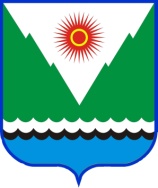 karaiar_sel@mail.rukaraiar_sel@mail.ru№Организация – место  отбывания  наказания  в  виде  обязательных  работКоличество  местВиды работ1СП Караярский сельский совет        51. Откос обочин дорог территории сельского поселения2.Уборка придорожной полосы, территории  СП;3. Уборка мусора;4. Побелка-покраска заборов, ограждение кладбищ;5. Очистка от снега территории СП; 6.Очистка от снега крыш  административных зданий и другие работы по благоустройству сельского поселения.